Comunicato stampaPerizie e valutazioni professionali in tempi di crisi: Un approccio innovativo di VALUPLEXCon VALUPLEX, la casa d'aste industriali Surplex ha creato una nuova unità commerciale indipendente che offre perizie e valutazioni professionali. Chiediamo al responsabile del progetto Christoph Partzsch cosa distingue VALUPLEX dalla concorrenza e perché questa differenza è particolarmente importante in tempi di crisi.Già prima della crisi del coronavirus, l'industria tedesca era sottoposta a forti pressioni per cambiare, soprattutto le case automobilistiche. Quella che era iniziata come una crisi strutturale dovuta allo scandalo del gasolio, alla mobilità elettrica e alla guida autonoma è ora accelerata dalla pandemia. Nel frattempo, non solo l'intera Germania, ma anche l'intera economia globale è entrata in crisi. Insolvenze, chiusure di impianti e ristrutturazioni sono destinate ad aumentare in modo significativo nel futuro prossimo. C'è dunque da aspettarsi un'ondata di acquisizioni. Quando i siti produttivi chiudono e i processi di produzione vengono ristrutturati, gli aggiornamenti dei macchinari sono inevitabili. Le immobilizzazioni eccedenti devono invece essere rilevate, valutate e vendute nel modo più redditizio possibile. La domanda di perizie e valutazioni professionali nel settore industriale è quindi destinata a crescere.La fondazione di VALUPLEX avvenuta l'anno scorso è dunque la risposta adeguata a questo sviluppo. In qualità di attività indipendente, VALUPLEX è stata concepita per aiutare le aziende a comprendere il valore dei loro beni in modo rapido e in linea con le condizioni di mercato. Il responsabile di progetto Christoph Partzsch, esperto di macchine per la lavorazione dei metalli usate con molti anni di esperienza, spiega il valore aggiunto dal punto di vista del cliente: "I nostri periti valutano le macchine e l'inventario in modo rapido e affidabile. La loro competenza è il presupposto per generare liquidità immediata o per realizzare una commercializzazione volta all'ottimizzazione dei ricavi". Partzsch sottolinea che, sebbene VALUPLEX abbia pieno accesso alle risorse di Surplex GmbH - la casa d'aste industriale con sedi in dodici paesi europei che ogni anno conduce più di 500 aste industriali - offre le proprie perizie in modo del tutto indipendente da qualsiasi valorizzazione da parte di Surplex. Oltre ai clienti del settore industriale, ai curatori fallimentari, ai consulenti in materia di risanamento, alle banche e alle società di leasing, VALUPLEX sostiene anche le attività artigianali più piccole. Secondo Partzsch, anche in questo segmento la domanda è in rapida crescita: "Ciò non ha nulla a che vedere con la pandemia o con la crisi strutturale, ma è il risultato dello sviluppo demografico". Molti maestri artigiani attualmente cercherebbero invano un successore. Se un'azienda dev'essere liquidata o venduta, è indispensabile una valutazione delle immobilizzazioni orientata al mercato. Ciò può inoltre contribuire ad accumulare riserve latenti e a presentare ai potenziali acquirenti informazioni affidabili.Ma cosa distingue VALUPLEX dalla concorrenza? "Se si analizza il mercato, si scoprono molti punti che possono essere migliorati", spiega Partzsch. "Noi offriamo ai clienti del settore industriale e artigianale non solo una consulenza mirata, ma anche perizie più precise, che produciamo anche in tempi ridotti". VALUPLEX accelera tutti i processi: "Chiunque ci sottopone una richiesta ottiene un'offerta equa e non vincolante entro 48 ore". Una volta aggiudicato il contratto, VALUPLEX entra in azione: "Il nostro reparto di valutazione inizia a lavorare mentre il perito è ancora impegnato con l'inventario. Noi lo chiamiamo approccio ibrido". Ma è soprattutto la qualità delle perizie che fa la differenza, dice Partzsch: "Ci distinguiamo dalla massa della concorrenza perché siamo uno dei pochi fornitori di servizi che offrono perizie specializzate per determinati settori chiave". D'altra parte, il mercato è dominato dai generalisti. Naturalmente c'è un motivo valido per questo, ma il valore delle immobilizzazioni di solito può essere stimato solo approssimativamente: "Per questo motivo gli specialisti sono richiesti, eppure finora è stato difficile trovarli", sottolinea Partzsch. Questa lacuna del mercato è stata colmata poiché VALUPLEX si affida al know-how concentrato di molti esperti di macchinari che hanno conoscenze specifiche in un segmento di mercato ben definito: "Quando valutiamo una falegnameria o un'officina di serrature, ad esempio, il nostro perito incaricato, nella sua precedente vita professionale, ha lavorato perlopiù come mastro falegname o fabbro. Questi spesso conosce le macchine per esperienza personale. Ciò significa consulenza ad alti livelli". Di conseguenza, le valutazioni di VALUPLEX sono molto più precise rispetto alla norma. In particolare, questo vale per la lavorazione dei metalli e del legno, dove VALUPLEX ha acquisito	una conoscenza del mercato unica nel settore. Tuttavia, la maggiore qualità delle valutazioni non si basa solo sull'esperienza personale, ma è, secondo Partzsch, il risultato di un approccio di valutazione fortemente basato sui dati: "I nostri periti si basano su prezzi d'acquisto reali". A tal fine hanno accesso alla più grande banca dati del settore, basata sulle competenze chiave di VALUPLEX. Qui vengono continuamente incorporati gli attuali prezzi di aggiudicazione di innumerevoli aste online in tutta Europa: "I nostri esperti determinano quindi i valori di liquidazione e di proseguimento, che di solito sono notevolmente più alti di quelli delle perizie generalizzate", afferma Partzsch. I periti VALUPLEX non solo lavorano più velocemente e con maggiore precisione rispetto alla concorrenza, ma possono anche fornire ai loro clienti un'offerta di acquisto più redditizia tramite Surplex GmbH se necessario. Ciò significa maggior guadagno per il cliente. E nel caso della commercializzazione a contratto, ad esempio nel corso di un'asta online, il ricavo previsto può essere calcolato con maggiore precisione, sulla base di prezzi di mercato realistici. VALUPLEX è talmente convinta della qualità delle proprie perizie che, a determinate condizioni, è addirittura possibile una garanzia di ricavi. "Una rarità assoluta sul mercato", sottolinea Partzsch. Soprattutto in tempi di crisi vale quindi la pena di prestare attenzione ai nuovi approcci nel campo delle valutazioni aziendali. Ciò vale sia per le PMI che per i gruppi internazionali. VALUPLEX è un fornitore di servizi che fornisce risultati rapidi e specializzati, in linea con le esigenze del mercato e persino con la possibilità di una garanzia di guadagno. I processi di trasformazione, sia attraverso l'insolvenza, la chiusura o la ristrutturazione, sono sempre una grande sfida. Per questo è ancora più importante ottimizzare i risultati, mantenere i costi il più bassi possibile e avere un partner professionale al proprio fianco.Contatto stampaSurplex GmbH Dennis Kottmann Theodorstr. 10540472 Düsseldorf GermaniaTel.: +49 211 422737-28dennis.kottmann@surplex.com www.surplex.comFoto: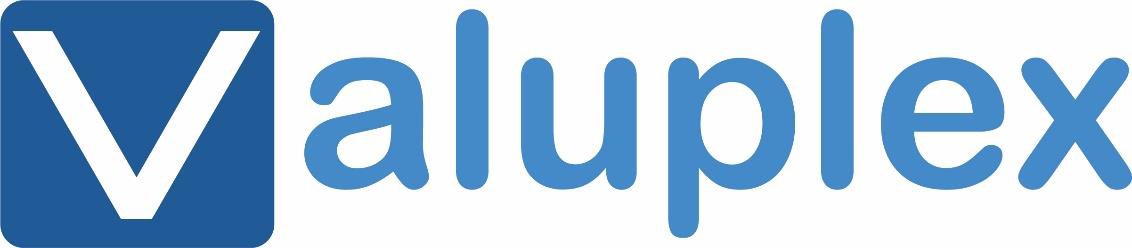 Logo Valuplex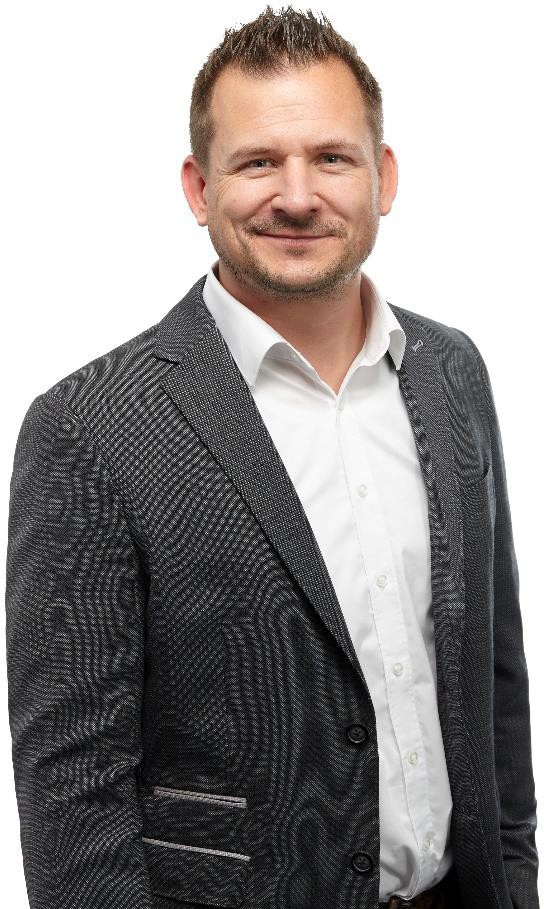 Christoph Partzsch, responsabile di progetto ed esperto di macchine per la lavorazione dei metalli usate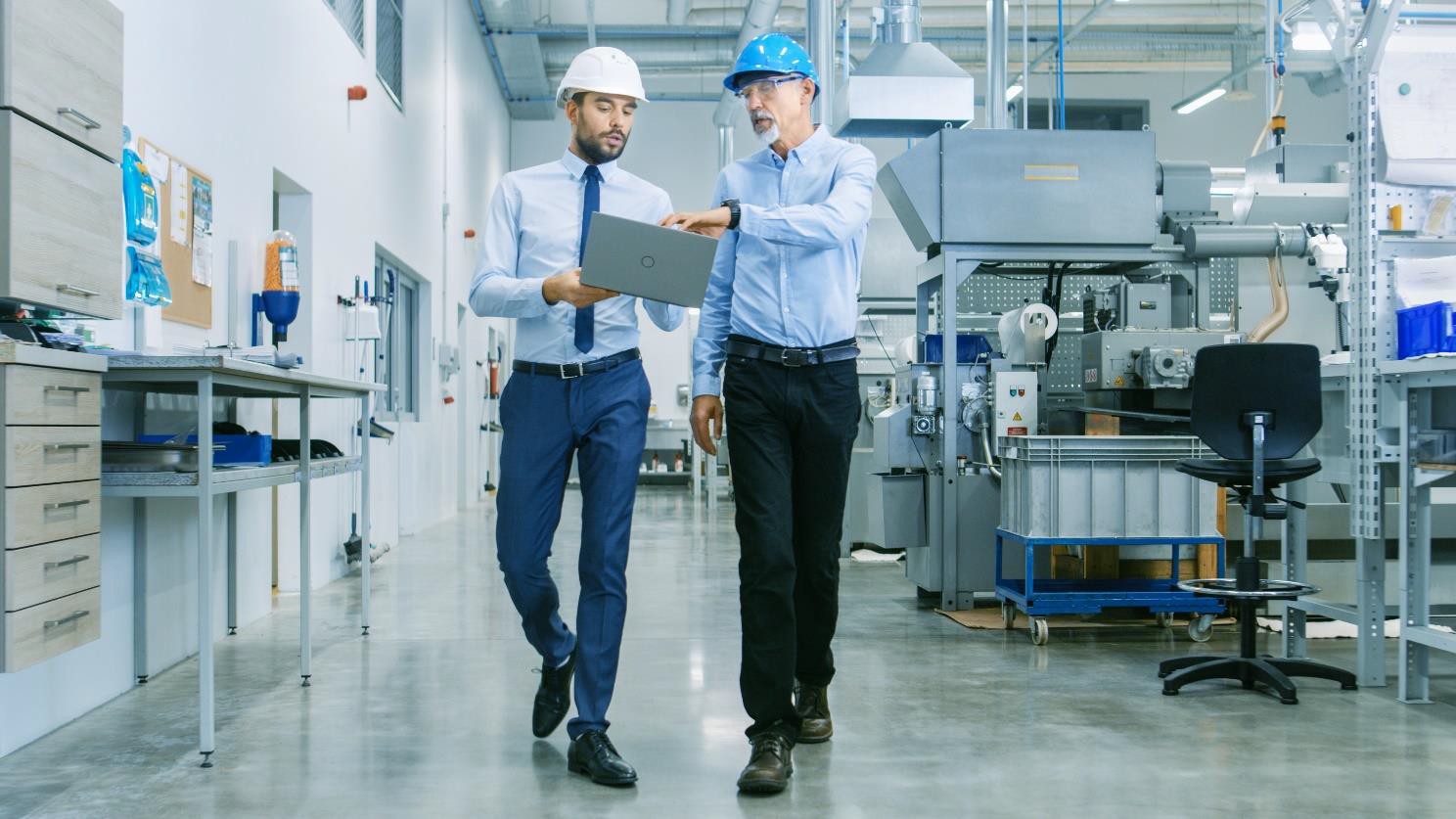 